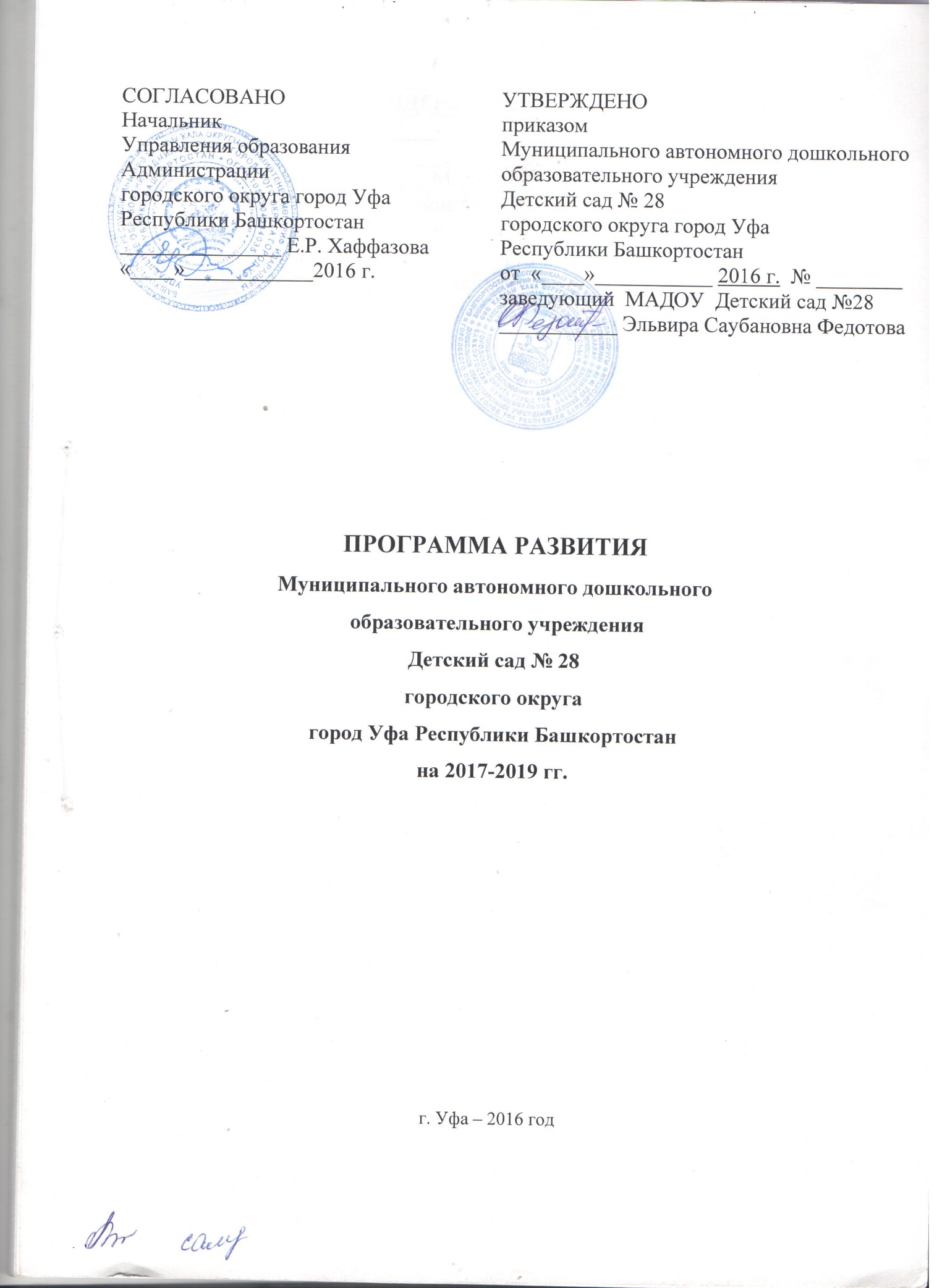 Паспорт Программы развития 1. Наименование Программы развития:  Программа  развития Муниципального автономного дошкольного образовательного учреждения Детский сад № 28 городского округа город Уфа Республики Башкортостан на 2017-2019 годы (далее Программа).2. Заказчик Программы:  Администрация Муниципального автономного дошкольного  образовательного учреждения Детский сад № 28 городского округа город Уфа Республики Башкортостан. 3. Разработчик Программы:  Творческая группа педагогических работников Муниципального автономного дошкольного образовательного учреждения Детский сад № 28 городского округа город Уфа Республики Башкортостан.4. Система контроля за реализацией Программы:  внешнее - Управление образования Администрации ГО г. Уфа РБ., внутреннее - Администрация МАДОУ Детский сад № 28: отражение плана мероприятий контроля в годовом плане ДОУ, в тематике педагогических советов; оформление отчетов о мероприятиях по реализации Программы и результатах внедрения в наглядной форме; публикации на сайте МАДОУ, в СМИ; отчет администрации перед педагогическим советом, родительским комитетом, общим родительским собранием; участие в экспертизе образовательной деятельности, самоэкспертиза, привлечение внешних экспертов; участие в городских, региональных, федеральных семинарах, конференциях.    5. Сроки и этапы реализации Программы:  Программа рассчитана на 3 года с 2017 по 2019 годы. 6. Начало реализации Программы:   январь 2017 года.7. Окончание реализации Программы:  декабрь 2019 года.8. Этапы реализации программы: I этап – 2017 г.  - организационно-мобилизационный: - изучение нормативно-правовых документов, анализ и оценка реализации ФГОС ДО, анализ готовности педагогов к внедрению Профессионального стандарта педагога;  - мониторинг имеющихся ресурсов; - выявление перспективных направлений развития МАДОУ и моделирование его нового качественного состояния в условиях модернизации образования;- поиск условий для реализации Программы. II этап (основной)  – 2018-2019 г.г. -  экспертно-поисковый:  - апробация новшеств и преобразований, внедрение их в текущую работу детского сада; - переход дошкольного учреждения   в новое качественное состояние, к устойчивой реализации модели образовательной деятельности детского сада, соответствующей положениям Федерального  закона от 29.12.2012г. № 273-ФЗ «Об образовании в Российской Федерации» и приказа Минобрнауки  Российской Федерации «Об утверждении ФГОС ДО» от 17.10.2013г. № 1155. III этап – 2019 г. -  Итогово-обобщающий: - подведение итогов и соотнесение результатов деятельности с целями и задачами по основным направлениям реализации Программы;- анализ достигнутых результатов и определение перспектив дальнейшего развития МАДОУ.9. Основание для разработки Программы:Конституция Российской Федерации от 12.12.1993г;Конституция Республики Башкортостан от 24.12.1993г. № ВС-22/15;Конвенция ООН «О правах ребенка» от 20.11.1989г. № 44/25 принята Генеральной Ассамблеей; Федеральный закон «Об основных гарантиях прав ребенка в РФ» от 09.07.1998г. с изменениями от 02.12.2013г. № 328-ФЗ одобрен Советом Федерации;Семейный кодекс Российской Федерации от 29.12.1995г. № 223-ФЗ (с изм. от 31.01.2014г.) принят  ГД ФС РФ; Федеральный закон «Об образовании в Российской Федерации» от 29.12.2012г. № 273-ФЗ принят Государственной Думой РФ; Закон Республики Башкортостан «Об образовании в Республике Башкортостан» от 01.07.2013г. № 696-з принят Государственным Собранием-Курултая РБ;Закон РБ «О языках народов Республики Башкортостан» от 05.02.1999г. № 216-з принят Законодательной Палатой Государственного Собрания РБ; «Национальная доктрина образования в Российской Федерации на период до 2025г.», от 04.10.2000г. № 751 постановление Правительства РФ; «Концепция национальной образовательной политики в Российской Федерации» от 03.08.2006г.  № 201 одобрена приказом Минобрнауки России;Государственная программа «Развитие образования Республики Башкортостан», от 24.10.2013г. № 473 постановление Правительства РБ; Решение Совета городского округа город Уфа Республики Башкортостан «Об утверждении Положения о бюджетном процессе в городском округе город Уфа РБ» от 13.10.2011г. № 41/5 с изменениями от 26.06.2013г.;«Об утверждении положения о лицензировании образовательной деятельности» от 16.03.2011г. № 174 (в ред. от 27.12.2012г. № 1404) постановление Правительства  РФ; Постановление Правительства  РФ «Об утверждении Правил оказания платных образовательных услуг» от 15.08.2013г. № 706; Постановление Правительства  РФ «Об утверждении правил размещения на официальном сайте образовательной организации в информационно-телекоммуникативной сети «Интернет» и обновления информации об образовательной организации» от 10.07.2013г. № 582; Постановление главного государственного санитарного врача Р.Ф. « Об утверждении СанПин 2.4.1.3049-13 «Санитарно-эпидемиологические требования к устройству, содержанию и организации режима работы дошкольных образовательных организаций» от 15.05.2013г. № 26;Постановление Правительства  РФ «Об утверждении номенклатуры должностей педагогических работников организаций, осуществляющих образовательную деятельность, должностей руководителей образовательных организаций» от 08.08.2013г. № 678;Приказ Минобрнауки  Р.Ф. «Об утверждении федерального государственного образовательного стандарта дошкольного образования» от 17.10.2013г. №1155;Приказ Минобрнауки РФ «Порядок организации и осуществления образовательной деятельности по основным общеобразовательным программам дошкольного образования» от 30.08.2013г. № 1014;Приказ Минобрнауки «Об утверждении порядка проведения самообследования образовательной организации» от 14.06.2013г. № 462;Приказ Министерства здравохранения и социального развития РФ «Об утверждении Единого квалификационного справочника должностей руководителей, специалистов и служащих, раздел «Квалификационные характеристики должностей работников образования» от 26.08.2010г. № 761н; Приказ Министерства труда и социальной защиты Российской Федерации от «18» октября 2013 г. № 544н; Постановление правительства РФ от 27.06.2016 г. № 584Устав Муниципального автономного дошкольного образовательного учреждения Детский сад № 28 городского округа город Уфа Республики Башкортостан; Локальные акты.10. Цель Программы: Спланировать систему управленческих, методических и педагогических действий, направленных на реализацию образовательной программы дошкольного образования, расширение дополнительных образовательных услуг.11. Задачи Программы: На основе проблемно-ориентированного анализа деятельности дошкольного учреждения зафиксировать достигнутый уровень жизнедеятельности МАДОУ.Определить перспективы работы МАДОУ с учетом развития новых форм дошкольного образования в современных социально-экономических условиях:- достижение высокого качества дошкольного образования, создание условий для роста личностных достижений воспитанников; - активное внедрение информационных технологий  в образовательный и управленческий процесс; - модернизация развивающей предметно-пространственной среды и  материально-технической базы детского сада;- создание условий для усиления роли родителей при решении важнейших вопросов обеспечения образовательного процесса; -  расширение социокультурных связей.Определить план действий по реализации Программы на три года.12. Важнейшие целевые индикаторы и показатели Программы:Обеспечение доступности ДО за счет внедрения новых форм: две группы кратковременного пребывания на 30 мест;Внедрение в работу ФГОС ДО;Увеличение количества работников, соответствующих требованиям профессионального стандарта до 100%;Увеличение количества работников, имеющих высшее образование, до 70%;Увеличение количества работников, имеющих КПК по ФГОС ДО до 100%;Численность педагогических работников, прошедших КПК или профессиональную переподготовку по управленческой деятельности, стоящих в резерве на замещение должностей руководителей, 1 человек;Увеличение численности молодых педагогических работников, имеющих стаж до 5-лет до 10 человек;Увеличить численность педагогических работников, прошедших специальную подготовку и обладающих необходимой квалификацией для организации работы с воспитанниками с ограниченными возможностями здоровья и детьми – инвалидами до 5 человек;Увеличение численности  воспитанников дошкольного  возраста, получающих услуги по предоставлению дополнительного образования, до 170 человек;Организация образовательного процесса в соответствии с современными требованиями, повышение качества образования;Устранение нарушений предъявляемых требованиями по пожарной безопасности;Соблюдение требований СанПин 2.4.1.3049-13;Обеспечение равных стартовых возможностей дошкольников с разным уровнем физического и психического развития;Увеличение численности воспитанников дошкольного  возраста, участвующих в мероприятиях разного уровня до 80 (25%) человек; Привлечение родителей в образовательный процесс ДОУ.13. Объемы и источники финансирования Программы:Рациональное использование бюджета, внебюджета, дополнительных средств, получаемых от спонсорской и благотворительной помощи.Объем финансирования Программы подлежит ежегодной корректировке с учетом возможностей всех уровней.14. Ожидаемые конечные результаты Программы: Обеспечение воспитанников доступным качественным дошкольным образованием; Обеспечение формирования равных стартовых возможностей выпускников детского сада;Удовлетворение образовательных потребностей в воспитании и обучении детей, родителей и социума; Обеспечение преемственности дошкольного и начального общего образования; Реализация инновационных технологий: использование ИКТ в процессе обучения и воспитания дошкольников;Повышение профессионализма педагогов, стремления к самосовершенствованию и творческой активности; Расширение образовательного пространства детского сада на основе развития социального партнерства с учебными заведениями и организациями, направленное на развитие личности ребенка, способствующее его социализации;Модернизация образовательной среды, развивающей предметно-пространственной, обновление методической и материально-технической базы детского сада.15. Прогнозируемые риски при реализации Программы, возможные способы их предупреждения16. Механизм реализации Программы:Управление реализацией Программы, администрация МАДОУ; Контроль за реализацией Программы, администрация МАДОУ; Контроль над целевым использованием бюджетных, внебюджетных и дополнительных средств, направленных на реализацию Программы в соответствии с законодательством;Повышение профессиональной компетентности педагогов в соответствии ФГОС ДО и требованиями Профессионального стандарта;Делегирование полномочий  административно-управленческого и педагогического персонала, распределение функциональных обязанностей, стимулирование сотрудников;Создание материально-технической и финансовой базы для реализации Программы;Ежегодное планирование и корректировка деятельности по реализации Программы;Информирование родителей (законных представителей) воспитанников по вопросам дошкольного образования;Создание благоприятного микроклимата, комфортных условий;Ежегодный мониторинг и отчет о выполнении Программы (отчет об уровне достижения поставленных целей и задач перечень о проведенных мероприятиях, финансирование, оценка реализации Программы); Создание концепции образовательного пространства ДОО в режиме развития.I. Аналитическая часть1.1. Информационная справка о МАДОУ Детский сад № 28МАДОУ Детский сад № 28 открыт с 2008 года. В настоящее время учреждение функционирует на основании Устава, зарегистрированного Постановлением Администрации городского округа город Уфа Республики Башкортостан от 21.10.2015 г. № 3638, лицензии на образовательную деятельность бессрочного действия, предоставленной Управлением по контролю и надзору в сфере образования Республики Башкортостан от 28.04.2015 г., приказ № 1806, регистрационный номер № 3043, серия 02 Л 01 № 0004777. Дошкольное учреждение расположено в отдельно стоящем здании, построенном по типовому проекту, в районе Сипайлово.Сокращенное название организации: МАДОУ Детский сад №28. Учредитель: Администрация городского округа город Уфа Республики Башкортостан в лице Управления образования Администрации городского округа город Уфа Республики Башкортостан.Юридический и фактический адрес: 450103, Республика Башкортостан,  г. Уфа, ул. М. Рыльского, д. 26/2. Тел.: 8 (347) 241-21-74 (83)/ факс: 241-21-74Е-mail: mdoudetsad28@mail.ruСайт http: 28.детсад-уфа.рф Руководитель: Федотова Эльвира Саубановна Количество мест: план 216/факт 359 человекРежим работы: 12-часовой при пятидневной неделе с 7 до 19.00 часов.В МАДОУ функционирует 8 возрастных групп общеразвивающей направленности, в которых воспитывается 329 детей раннего и дошкольного возраста с 2 до 8 лет, 2 группы кратковременного пребывания, которую посещают 30 воспитанников в возрасте с  2 до 3 лет. Группы скомплектованы по одновозрастному принципу:Группа раннего возраста  (2 - 3 года)  - 36 воспитанников;вторая младшая группа (3 - 4 года) - 44 воспитанника;2 средние группы (4 - 5 лет) - 83 воспитанника;2 старшие группы (5 - 6 лет) -  86 воспитанников;2 подготовительные группы (6 – 8 лет) - 80 воспитанников. 	Цель деятельности МАДОУ: Обеспечение эффективности взаимодействия всех участников образовательных отношений – педагогических работников, родителей, воспитанников в едином образовательном пространстве в целях всестороннего формирования личности  ребенка с учетом возрастных и индивидуальных особенностей воспитанников.Задачи деятельности МАДОУ: реализация основной образовательной программы дошкольного образования в соответствии с осуществлением деятельности по развитию детей в следующих направлениях: физическое, познавательное, речевое, художественно – эстетическое, социально-коммуникативное развитие; охрана и укрепление физического и психического здоровья воспитанников (в том числе их эмоционального благополучия); сохранение и поддержка детской инициативы, индивидуальности ребёнка, развитие творческого потенциала каждого воспитанника создание условий и осуществление квалифицированной коррекции отклонений в речевом развитии воспитанников;формирование предпосылок учебной деятельности у воспитанников; удовлетворение запросов семьи в дополнительных образовательных услугах; формирование духовно богатой личности, обладающей началами культуры на основе ознакомления с национальной культурой народов Башкортостана и России;совершенствование материально-технической, финансовой и методической базы МАДОУ;формирование социокультурной среды, соответствующей возрастным и индивидуальным особенностям воспитанников. Приоритетные направления деятельности МАДОУ: создание образовательной среды, способствующих познавательному, речевому, социально-коммуникативному, художественно-эстетическому. физическому развитию ребенка; создание условий для социализации и индивидуализации воспитанников;создание условий для применения здоровье сберегающих технологий, способствующих полноценному психофизическому развитию воспитанников. Достижения МАДОУ Детский сад № 28 (2014-2016 года)Публикации педагоговОбобщение позитивного педагогического опытаУчастие сотрудников ДОУ в системе переподготовки и повышения квалификации1.2 Проблемный анализ состояния ДОУХарактеристика внешней среды, реализация сетевого окруженияИзменение политики в области образования требует совершенствования деятельности по отдельным направлениям работы МАДОУ. Статья 15 ФЗ-273 «В реализации образовательных программ с использованием сетевой формы наряду с организациями, осуществляющими образовательную деятельность, могут участвовать научные, медицинские, культурные, физкультурно-спортивные и иные организации, обладающие ресурсами, необходимыми для осуществления видов учебной деятельности, предусмотренных соответствующей образовательной программой.  Использование сетевой формы реализации образовательных программ осуществляется на основании договора между организациями».МАДОУ расположено в благоприятном окружении культурных, образовательных, медицинских, социальных объектов города Уфы, что позволяет осуществлять с ними сетевое взаимодействие по реализации образовательной программы дошкольного образования.Учитывая потребности учредителя и семей воспитанников, в ДОУ проводится систематическая работа по сохранению и укреплению  физического и психического здоровья, по оказанию квалифицированной коррекционно-образовательной помощи воспитанникам с отклонениями в речевом развитии. Для совершенствования качества данной работы МАДОУ сотрудничает с ПМПК «Север»,  с центром ПМСС «Семья».      Коллектив работает над формированием ценностей здорового образа жизни через внедрение элементов здоровье сберегающих технологий в образовательный процесс. Главная задача в социально-профилактической работе с  воспитанниками - это система раннего просвещения о социально опасных заболеваниях, о преимуществах здорового образа жизни. С этой целью ДОУ сотрудничает с поликлиникой №5, с лечебно-физкультурным диспансером.       Непрерывность образования, воспитания и развития ребенка раннего и дошкольного возраста, подготовка воспитанников к обучению в школе обуславливается преемственностью со школой. С этой целью осуществляется взаимодействие педагогов ДОУ и МБОУ Школа № 17.Для совершенствования работы по развитию творческих способностей воспитанников, индивидуализации образования, проведения совместных мероприятий ДОУ сотрудничает с культурными объектами, находящимися в ближайшем окружении: МБОУ ДОД "ЦДТ "Созвездие", МАОУ ДОД ДЮЦ «Салям», библиотеками №№ 136, 11.  Взаимодействие с вышеуказанными социальными партнёрами осуществляется и будет продолжаться на основе договоров о сотрудничестве.Перспективы развития: социальный блок деятельности учреждения предполагает участие детского сада в разработке и реализации социальных и культурных проектов разного уровня, расширение возможностей социального партнерства учреждения (возможность участвовать в конкурсах разного уровня); включение дошкольных образовательных учреждений в реализацию программ в области образования (в федеральном, региональном и муниципальном режиме).Ключевые проблемы, требующие перспективного решения в 2017 -2019 гг.:Инертная система взаимодействия дошкольного учреждения с социумом.Рост количества родителей, не интересующихся воспитанием и развитием ребёнка.Характеристика внутренней средыАнализ социологического обследования среди родителей ДОУ позволил выявить потребности семей микрорайона в услугах ДОУ.Характеристика типов семей воспитанников  МАДОУДетский сад расположен в районе, где проживают семьи, представляющие разные слои населения и с разными образовательными потребностями.  Для молодых и многодетных семей, с небольшим и средним достатком, важным фактором является предоставление расширенного комплекса бесплатных образовательных услуг, так как родители не  имеют возможности  пользоваться услугами  учреждений дополнительного образования, находящихся в ближайшем окружении ДОУ МБОУ ДОД "ЦДТ «Созвездие», МАОУ ДОД ДЮЦ «Салям».  В тоже время детский сад посещают воспитанники родителей с высоким уровнем достатка. Эта категория родителей выражает запрос на предоставление дополнительных условий пребывания ребёнка в детском саду (неполный день, продлённый день, группа выходного дня, удобное для родителей время и пр.) и готова воспользоваться набором дополнительных платных образовательных услуг. На сегодняшний день работа педагогического коллектива направлена на удовлетворение потребностей семьи. В ДОУ функционируют 2 группы кратковременного пребывания.  Воспитанникам предлагается широкий спектр дополнительных образовательных услуг.Платные кружки и студииТанцевальная  студия “ReLeVe”, Изостудия «Художники-умельцы», Кружок по обучению грамоте «Пиши-читай!»,Кружок «Развивай-ка!»,Кружок «Весёлый английский»,Студия «Праздник Вашей мечты» - организация дней рождения со сказочными персонажами.Бесплатные образовательные услугиЭкологический кружок «Тайны Вселенной»;Секция корригирующей гимнастики «Грация»;Кружок по обучению грамоте «АБВГДейка»Кружок «Очумелые ручки».Направления дополнительных образовательных услуг, оказываемых специалистами учреждения, определены в соответствии с запросами родителей воспитанников, с учетом оздоровительно-образовательного потенциала социума. Платные и бесплатные образовательные услуги оказываются в учреждении на договорной основе (договор с родителями (законными представителями), договор с исполнителем услуги). Охват дополнительными образовательными услугами составляет 90% детей.Бесплатные дополнительные образовательные услуги осуществляются воспитателями каждой возрастной группы, направления выбираются, исходя из интересов воспитанников. Сведения о состоянии здоровья воспитанников и физкультурно-оздоровительной работеЕжегодно медицинскими работниками проводится оценка физического развития детей с определением групп здоровья. 	Положительной тенденцией является увеличение количества воспитанников с группой здоровья ДI и уменьшение с группой ДII, ДIII. ДОУ посещают два ребёнка-инвалида – Садыков Александр (диагноз - последствия органического поражения ЦНС, ЗПРР, энурез, энкопрез, ангопатия, аденоиды I-II ст), Шайнурова Диляра (диагноз – ретинопатия недоношенных, Афакия, резидуальная энцефолапатия ЗРР) с группой здоровья ДIV. Для них установлен индивидуальный щадящий режим со снижением физических нагрузок.			Ежемесячно и ежеквартально в ДОУ проводился анализ заболеваемости.		В ДОУ функционирует специально оборудованный медицинский блок. Имеется лицензия на медицинскую деятельность. Совместными усилиями детского сада и детской поликлиники №5 проводится работа с семьями воспитанников по профилактике заболеваний: медосмотры ввоспитанников врачами – узкими специалистами, вакцинация дошкольников по плану, измерение антропометрических данных. В целях профилактики заболеваний проводятся следующие мероприятия:дети принимаются в детский сад только со справкой от участкового врача; во всех группах проводится закаливание под контролем медсестры (босохождение, обширное умывание, гимнастика после сна), применяется щадящий режим для часто болеющих детей; проветривание в соответствии с санитарными нормами по графику; соблюдается температурный режим; питьевой режим;витаминотерапия (аскорбиновая кислота, свежие фрукты, овощи), фитотерапия (шиповник);вакцинопрофилактика согласно «Национальному календарю профилактических прививок»;ООД по физической культуре в зале и на улице;кварцевание;физкультминутки в середине ООД;ежедневные прогулки на свежем воздухе;в группе раннего возраста по утрам ведется фильтр. Прием детей проводится воспитателями и медицинской сестрой: измеряется температура, осматривается зев и кожа, опрашиваются родители на наличие жалоб ребёнка на здоровье;периодически дети осматриваются врачами узких специальностей, педиатром, врачом ЛФК, логопедом;при выявлении заболевания, ребенок направляется для дальнейшего обследования, консультацию и лечение в лечебное учреждение.		С целью организации оздоровительных и профилактических мероприятий в ДОУ систематически проводится мониторинг состояния здоровья вновь поступивших воспитанников, составляются индивидуальные медицинские карты на каждого ребенка, что помогает своевременно выявить отклонения в состоянии их здоровья и наметить мероприятия на их реабилитацию и профилактику. В целях сокращения сроков адаптации и уменьшения заболеваемости воспитанников, в детском саду осуществляется четкая организация медико–педагогического обслуживания в соответствии с их возрастными и индивидуальными особенностями, консультативная помощь родителям. Один раз в квартал в группах раннего возраста проводятся психолого-медико-педагогические совещания, в ходе которых отслеживается динамика нервно-психического развития, анализируется процесс адаптации, что помогает вскрыть причины возможной заболеваемости воспитанников.	Уровень здоровья, индивидуальные особенности воспитанников медицинские показания учитываются при выстраивании системы работы ДОУ.      Мониторинг по физическому развитию воспитанников показал следующие результаты.		Наблюдается положительная динамика: низких показателей в 2016 г.  не выявлено. Но физкультурно–оздоровительная работа в ДОУ остается актуальной и требует дальнейшего совершенствования.		Методической базой по физическому развитию является технология Л.И. Пензулаевой «Физкультурные занятия для детей дошкольного возраста». ООД по физическому развитию проводятся 3 раза в неделю, одно из них, начиная со средней группы - на прогулке. Физкультурные досуги, развлечения проводятся 1 раз в месяц, 2-3 раза в год – спортивные праздники. Для организации двигательного режима используются следующие формы работы: ООД, утренняя гимнастика, подвижные игры, физкультминутки, гимнастика после сна, индивидуальная работа по развитию ОВД.       В совместной образовательной деятельности воспитателя с детьми и в индивидуальной работе большое внимание уделяется формированию привычки к здоровому образу жизни, профилактике нарушений опорно-двигательного аппарата, зрения, простудных заболеваний.  Благодаря целенаправленным мероприятиям, проводимым в ДОУ, постепенно понижается уровень заболеваемости воспитанников, что даёт основания считать, что комплексное применение лечебно–профилактических мероприятий в сочетании с педагогической работой, является одним из важных моментов в воспитании здорового ребенка. Проблемы Все чаще в учреждение поступают воспитанники, имеющие помимо предрасположенности к простудным заболеваниям, те или иные функциональные и морфологические отклонения в состоянии здоровья, требующие повышенного внимания, консультаций специалистов.  Рост числа взрослых (как сотрудников ДОУ, так и родителей воспитанников) с низким уровнем культуры здоровья, проявляющих инертность в ведении здорового образа жизни. Стабильно высокая заболеваемость сотрудников детского сада.Хотя физкультурно-оздоровительная и лечебно-профилактическая работа ведётся в системе, но серьезной коррекции требует взаимодействие с семьями воспитанников и с социумом в вопросах поддержания и укрепления здоровья всех участников образовательного процесса.Перспективы развитияПредусмотреть расширение сферы деятельности по укреплению преемственных связей с учреждениями здравоохранения и спорта, ведение инновационной деятельности учреждения в данном направлении. Это поможет, в конечном счете, добиться стабильной положительной динамики в вопросах поддержания и укрепления здоровья подрастающего поколения, приобщения к здоровому образу жизни заинтересованного взрослого населения. Реализация образовательной программы	    Содержание образовательной программы МАДОУ включает совокупность образовательных областей, которые обеспечивают разностороннее развитие воспитанников: физическое, социально-коммуникативное, познавательное, речевое, художественно-эстетическое развитие с учетом их возрастных, индивидуальных, гендерных особенностей, индекса здоровья.     Динамика изменений в деятельности ДОУ определяется на основе показателей мониторинга психолого-педагогической работы.Анализ показателей позволяет выстроить рейтинговый порядок освоения образовательных областей: «Познавательное развитие», «Социально-коммуникативное развитие», «Речевое развитие», «Художественно-эстетическое развитие», «Физическое развитие». Качество образовательных услуг, оказываемых в ДОУ, находится на достаточном уровне, о чем свидетельствуют отзывы родителей воспитанников и позитивная динамика педагогического мониторинга. ПроблемыОтдельные компоненты образовательных областей требуют углубленной работы с воспитанниками: «Речевое развитие» (связная речь); художественно-эстетическое развитие (аппликация, музыка), физическое развитие (бег, равновесие, укрепление ОДА). Перспективы развитияПо результатам мониторинга педагогам продолжать разрабатывать индивидуальные образовательные маршруты для воспитанников, имеющих затруднения в освоении программы. Анализ кадрового обеспеченияУкомплектованность кадрами в ДОУ составляет 95%. Количество педагогических работников  составляет 23 человека: 1 заведующий детским садом, 1 старший воспитатель, 17 воспитателей, 1 музыкальный руководитель, 1 учитель – логопед, 1 педагог-психолог, 1 инструктор по физической культуре.Анализ работы по повышению профессионального уровня педагоговВ    2014-2016   гг. в детском саду с педагогами велась планомерная методическая     работа      по    следующим направлениям:1. Систематическое   осуществление   контроля, наблюдений за   образовательной деятельностью позволяло своевременно выявить проблемы, определить пути и методы их устранения. 2.     При организации Педагогических советов по годовым задачам активизировали воспитателей и специалистов разного уровня педагогической зрелости. 3.    Повышению   теоретического уровня и совершенствованию практических умений   педагогов   по   конкретным   вопросам образовательной деятельности с детьми способствовало  проведение  семинаров, лекториев, консультаций, семинаров-практикумов, мастер-классов. Тематика  определялась исходя из запросов воспитателей и из задач годового плана. 4.   Изучение, обобщение   и   распространение   передового   педагогического   опыта. Опыт работы педагогов транслируется в ходе заседаний Педагогических советов, проведения открытых мероприятий, конкурсов профессионального мастерства, научно-практических конференций, методических объединений, в рамках разработки и реализации педагогических и социально-культурных проектов.5.  Созданию условий для осуществления планомерной эффективной образовательной деятельности посредством обогащения развивающей предметно-пространственной  среды и научно-методического обеспечения образовательной деятельности способствовало проведение смотров-конкурсов.6.  Обеспечение взаимодействия детского сада и семьи, школы и других организаций. Эта проблема обсуждалась на родительских собраниях,   совместных   мероприятий   с   учителями   начальных   классов,   с   другими дошкольными учреждениями. 7.   Дифференцированный подход к осуществлению методической   работы  с  воспитателями   с учетом  квалификационной  категории   педагогов,   уровня   подготовленности,   стажа   работы,   образования. 8.   Взаимопосещения открытых мероприятий. Педагоги с опытом работы Гайфуллина Р.Р., Гаджиалиева Э.Н., Гриб Ю.Е., Баграмова Р.И., Султанова Л.Т., демонстрировали свой опыт в ходе открытых мероприятий с использованием современных методов и приемов организации детской деятельности. 9. Значительная роль в повышении профессионального мастерства воспитателей отводилась   самообразованию.   На   основе   выявленных   проблем   каждый    воспитатель определил для себя тему, над которой работал в течение учебного года. Систематически воспитатели отчитывались на заседаниях педагогических советов, педагогических гостиных и совещаниях о наиболее эффективных методах, удачных формах работы по выбранной теме. 10.    Педагогические   работники   за   2014-2016 гг.  с   успехом   прошли   аттестационные испытания: высшая категория – 4 человека, первая категория -  6 человек.11. За   2014-2016 гг.  100% педагогов и помощников воспитателя  прошли курсы повышения квалификации по внедрению ФГОС ДО. 12.    Для   эффективного   совершенствования   образовательной деятельности   сотрудники привлекались   к   управлению   МАДОУ.   Они   принимали   участие   в   анализе   деятельности, планировании, организации и контроле работы ДОУ.Проблемы        Инертность, недостаточно высокий уровень аналитико-прогностических и проектировочных умений ряда педагогов (40%) не позволяет им достойно представить опыт своей работы, проявить  инновационную активность.       Перспективы развития Стимулировать инновационную активность педагогов, внедрять в образовательный процесс новинки педагогической науки и практики. Поддерживать   заинтересованность   молодых   педагогов. В связи с внедрением Профессионального стандарта педагогам ДОУ в 2017 г. необходимо пройти курсы повышения квалификации.Организация образовательного пространства, анализ базовых пространств     Материально-техническое обеспечение	Учреждение постоянно работает над укреплением материально-технической базы, совершенствованием развивающей предметно-пространственной среды, так как детский сад является новостройкой. 			На территории ДОУ расположены два здания: трёхэтажное здание детского сада, двухэтажное здание хозяйственного блока.    		В здании детского сада оборудованы помещения: 8 групповых помещений, включающие: групповая комната, буфетная, туалетная и умывальная комнаты, раздевалка, спальная комната; 1 группа кратковременного пребывания, включающая: групповая комната, туалетная; кабинеты и залы: кабинет заведующего, заместителя заведующего по АХЧ, педагога – психолога, сенсорная комната, изостудия, методический кабинет, логопедический кабинет, музыкальный зал, физкультурный зал;медицинский блок: медицинский кабинет, процедурный кабинет, изолятор;пищеблок: кухня, разделочная, склад, комната для обеда сотрудников;хозяйственный блок: прачечная, склады, подсобные помещения.При создании интерьера в помещениях ДОУ педагоги придерживались нежесткого центрирования, учёта принципов ФГОС ДО: насыщенность, трансформируемость, полифункциональность, вариативность, доступность, безопасность.		   Помещения групп оборудованы детской функциональной мебелью. В полном объёме имеются столы, стулья в соответствии с ростом воспитанников, детские кровати, шкафы для одежды и полотенец по количеству воспитанников. В групповых помещениях оборудованы развивающие центры для организации разнообразной детской деятельности: игровой центр, центр занимательной математики, конструктивный центр, центр книги, театральный центр, центр здоровья и спорта, центр экспериментирования, природный центр, центр художественно-продуктивной деятельности, уголок уединения м др.		    Кабинеты специалистов ДОУ оборудованы с учётом специфики работы. 	    Методический кабинет оснащён мебелью, стеллажами для книг, техническими средствами (компьютер, принтер, видеокамера), методической литературой, наглядно-дидактическим материалом и пособиями. 		    Изостудия оборудована детской мебелью, стендами для оформления выставок, оснащена картинами, материалами для изобразительной деятельности, мольбертом, магнитной доской.		Логопункт оснащён детской мебелью, оборудовано место с зеркалом для проведения индивидуальных и подгрупповых развивающих занятий, имеется наглядно-дидактический материал, технические средства (магнитотфон). 		Комната психологической разгрузки оборудована детской мебелью для проведения индивидуальной и групповой развивающей работы, оснащена наглядно-демонстрационными материалами, дидактическими играми и пособиями, материалами для изобразительной деятельности. Имеется стол для проведения «песочной терапии».		Сенсорная комната оборудована современными техническими средствами (колонна пузырьковая, панель интерактивная, проектор), содержит множество развивающих игр. 		Музыкальный зал содержит музыкальные инструменты (фортепьяно, баян, детские музыкальные инструменты), музыкально-дидактические игры, атрибуты для проведения утренников, костюмы, технические средства (музыкальный центр, мультимедийное оборудование, видеокамера, ноутбук). 		Физкультурный зал оснащён спортивным оборудованием и инвентарём. Пособия периодически пополняются по количеству воспитанников. 		Медицинский блок (медицинский, процедурный кабинет, изолятор) оснащён необходимым медицинским оборудованием в соответствии с требованиями. 		Хозяйственный блок (пищеблок, прачечная, склады, подсобные помещения) оснащён необходимым оборудованием в соответствии с требованиями. Трудовой инвентарь, посуда обновляется по мере необходимости.       	 Состояние здания и прилегающей территории – удовлетворительное. Территория озеленена кустарниками, цветниками, посажены молодые деревья. Ежегодно завозится песок и земля. За каждой группой закреплён прогулочный участок с верандой, огород. Участки оборудованы песочницами с крышками. Во время прогулок на участках используются выносной материал, побуждающий детей к движению. На территории ДОУ имеется спортивная площадка, оборудованная металлическими конструкциями для двигательной активности, полосой препятствий, ямой для прыжков. Таким образом, на территории созданы условия для двигательной, экспериментальной, трудовой деятельности, формирования экологических  представлений.  Материально-техническая база детского сада постоянно развивается. Коридоры оформляются с учётом развивающей функции. Изменяется дизайн музыкального зала: декорации, костюмерная. В кабинетах заведующей детским садом, старшего воспитателя, старшей медсестры, делопроизводителя установлены компьютеры, программное обеспечение для дистанционной работы электронного документооборота. В ДОУ имеется мультимедийное оборудование, позволяющее осуществлять медиа сопровождение образовательной деятельности. Проблемы Имеется потребность в дооснащении образовательной среды мультимедийной техникой, современными техническими средствами для применения информационно-коммуникационных технологий в образовательном процессе, необходимость в обновлении спортивного инвентаря.       Перспективы развития       Продолжать периодически обновлять материально-техническую базу, развивающую предметно-пространственную среду, образовательную среду в соответствие с требованиями ФГОС ДО.        Состояние управления МАДОУУправление МАДОУ осуществляется в соответствии с законодательством и Уставом МАДОУ.       Управленческая деятельность осуществляется посредством административного совета: (заведующий, заместители); общественного совета (родительские комитеты групп, родительский комитет МАДОУ, Наблюдательный совет); коллективного управления (общее собрание трудового коллектива, Педагогический совет).  В ДОУ создана система органов управления, руководство их деятельностью осуществляется в соответствии с разграничением функций:Проведение заседаний родительского комитета;Проведение совещаний при заведующем;Проведение заседаний Педагогического совета;Проведение заседаний собраний трудового коллектива.Механизм работы системы органов управления ДОУИнформационное обеспечение С целью осуществления взаимодействия ДОУ с органами, осуществляющими управление в сфере образования и с другими учреждениями, подключен Интернет, активно используется электронная почта, сайт. 	С целью взаимодействия между участниками образовательного процесса (педагог, родители, дети),  создан сайт ДОУ, на котором размещена информация, определённая законодательством. На сайте ДОУ можно получить информацию о нормативно-правовой базе, новостях, отчётности. У педагогов имеется доступ к техническим средствам (компьютер, принтер), информационным источникам интернета, электронным средствам массовой информации и журналам периодической печати.Широко используются информационные стенды, отражающие жизнь детского сада. Выпускается буклеты для родителей воспитанников, общественности.	В приёмной каждой возрастной группы размещена наглядная информация для родителей: объявления, консультации, памятки, меню и др. Устную информацию родители получают на родительских собраниях в индивидуальных беседах  с педагогами ДОУ.	Для педагогов постоянно выписываются периодические издания, приобретаются новинки методической литературы. Финансово-экономическое обеспечениеЗа дошкольным образовательным учреждением в целях обеспечения образовательной деятельности в соответствии с уставом закреплены объекты права собственности (здания, оборудование, а также другое необходимое имущество потребительского, социального, культурного и иного назначения).Дошкольное образовательное учреждение владеет, пользуется и распоряжается закрепленным за ним на праве оперативного управления имуществом в соответствии с его назначением, Уставом и законодательством Российской Федерации. Дошкольное образовательное учреждение несет ответственность перед собственником за сохранность и эффективное использование закрепленного за ним имущества.	      Имеются правомочные документы на оперативное управление:Свидетельство о государственной регистрации права серии 04 АГ 889496, выданное 30 июля 2012 года Управлением Федеральной службы государственной регистрации, кадастра и картографии по Республике Башкортостан, объект права: Детский сад, бессрочного действия.Свидетельство о государственной регистрации права серии 04 АГ 889497, выданное 30 июля 2012 г. Управлением Федеральной службы государственной регистрации, кадастра и картографии по Республике Башкортостан, объект права: Хозяйственный блок, срок действия – бессрочно. Свидетельство о государственной регистрации права серии 04 АВ 779806, выданное 02 августа 2010 года Управлением Федеральной службы государственной регистрации, кадастра и картографии по Республике Башкортостан, объект права: земельный участок, срок действия – бессрочно.Санитарно-эпидемиологическое заключение № 02.БЦ.01.801.М.000 217.02.10 от 03.02.2010 г.; бланк заключения № 1751626.Заключение о соответствии объекта защиты обязательным требованиям пожарной безопасности от 04.12.2009 г. № 220 1010 и др.   ДОУ финансируется за счёт средств бюджета, помимо этого привлекает в установленном законодательством Российской Федерации порядком дополнительные финансовые средства за счёт предоставления платных дополнительных образовательных услуг и за счет добровольных пожертвований.    Объем финансирования Программы подлежит ежегодной корректировке с учетом возможностей всех уровней.Научно-методическое и ресурсное обеспечениеСодержание образовательного процесса в дошкольном образовательном учреждении определяется основной образовательной программой дошкольного образования МАДОУ Детский сад № 28, разработанной с учётом ФГОС ДО на основе Примерной образовательной программы «От рождения до школы» под редакцией Н.Е. Вераксы, Т.С. Комаровой, М.А. Васильевой. – М., 2015 г.	В содержание ООП ДО включены парциальные программы, региональные программы, программы компенсирующей направленности, программы дополнительного образования.	Парциальные программы: «Подготовка к обучению грамоте» Журова Л.Е.;Развитие речи детей,  Ушакова О.С., Струнина Е.М., М., 2010 г.;«Юный эколог» С.Н. Николаева;  «Я – человек» - программа социального развития ребенка, С.А. Козлова;«Математические ступеньки», Колесникова Е.В.;«Красота. Радость. Творчество», Зацепина М.Б.«Основы безопасности детей дошкольного возраста» Н.Н. Авдеева, О.Л. Князева, Р.Б. Стеркина.	Региональные программы:«Академия детства», Азнабаева Ф.Г., Фаизова М.И., Агзамова З.А.; «Ознакомление дошкольников с башкирским народным декоративно-прикладным искусстовом», А.В. Молчева;«Я - башкортостанец», Р.А. Агишева;«Оскон», З.Г. Нафикова, Ф.Г. Азнабаева Программы развивающей направленности: «Коррекционое обучение и воспитание детей 5-летнего возраста с ОНР» Т.Б. Филичева, Г.В. Чиркина; «Программа воспитания и обучения детей с ФФНР» Г.А. Каше, Т.Б. Филичева. 	Программы и технологии дополнительного образования:«Цветные ладошки» - программа развития детей в изобразительной деятельности В.П. Лыкова; Педагогика М. Монтессори; «Wonderland» - программа по обучению английскому языку детей дошкольного возраста, автор Кристиани Бруни; «Цветик – Семицветик» - программа психолого-педагогических занятий для дошкольников 3 – 4 лет Н.Ю. Куражева, Н.В. Вараева, А.С. Тузаева, И.А. Козлова. Спб.: Речь, 2014 г.; «СА-ФИ-ДАНСЕ» - танцевально-игровая гимнастика для детей, Ж.Е. Фирилёва, Е.Г. Сайкина – С-Пб., 2010 г.;А.И. Буренина «Ритмическая мозаика»;«Занятия по физкультуре в детском саду. Игровой стретчинг» Е.В. Сулим, М., 2012 г.; «Семицветик» - программа по культурно-экологическому воспитанию детей дошкольного возраста, Ашиков В.И., Ашикова С.Г.; Козырева О.В. Оздоровительно-развивающие игры для дошкольников. М., «Просвещение», 2005 г.«Предшкольная подготовка» - тренажёр по обучению письму для детей 6-7 лет, В.Т. ГолубьВ условиях реализации ФГОС ДО научно-методическое обеспечение находится в стадии постоянного обновления, ресурсное обеспечение расширяется. Пополняется медиатека для сопровождения образовательной деятельности, систематизированная по образовательным областям. Фонотека постоянно дополняется новым песенным репертуаром и музыкальным сопровождением для разных видов деятельности. Педагогический кабинет обеспечен необходимой методической, справочной литературой, брошюрами периодической печати, хрестоматийным материалом. Имеется библиотека детской художественной и познавательной литературы. В педагогической работе используются интернет-ресурсы: http://www.ufa-edu.ru; http://www.maam.ru; http://www.prosf.ru; http://www.ed.union.ru; www.Metodkabinet.eu; http://festival.1september.ru/articles/550734/;http://nsportal.ru/ Социальная сеть работников образования; http://cor51.ru/ Региональное хранилище образовательных ресурсов; http://ppt4web.ru  Детские презентации; http://doshkolnik.ru портал Дошкольник и др.		Методическое обеспечение имеется в полном объёме, включает рекомендации, инновационные технологии, дидактический материал, конспекты ООД, рабочие тетради. 		Реализуемые программы скоординированы целостностью, отличаются современностью подходов к дошкольному образованию, развивающей функцией. Методическое обеспечение имеется в полном объёме, включает рекомендации, инновационные технологии, дидактический материал, конспекты ООД, рабочие тетради.  		Аналитическое обоснование программы развития, итоги работы МАДОУ в режиме развития 2014-2016 гг.1.  Подведены итоги реализации Программы развития 2014-2016 гг., которая позволила перейти на качественно новый уровень деятельности: одновременное функционирование, развитие и совершенствование.2.   Разработан пакет нормативных документов, необходимых для  функционирования МАДОУ:- обновлён Устав;- обновлена лицензия на осуществления образовательной деятельности;- внесены дополнения в штатное расписание;- разработаны дифференцированные должностные инструкции;- обновлён пакет локальных актов учреждения. 3.  Материальный потенциалВ МАДОУ создана развивающая предметно-пространственная среда, обеспечивающая высокий уровень эмоционально-личностного развития детей. За период 2014-2016 гг. приобретена детская мебель, игрушки для групп. Фойе, коридоры, физкультурный зал красочно оформлены художником-дизайнером. Приобретены новые информационные модули и стенды для ознакомления родителей, сотрудников учреждения с жизнью детского сада и своими правами. Созданы условия для медиа сопровождения образовательного процесса: приобретены настенные экраны в группы и необходимая оргтехника. Ежегодно во всех группах детского сада проводится косметический ремонт, обновляется игровое оборудование групп к началу нового учебного года.4. Кадровый потенциал-  творческий коллектив, увлечённый единой идеей и желанием достичь результатов;  - повышение   образовательного   статуса   педагогов: 3 педагога получили среднее специальное образование,  2 сотрудника поступили в ВУЗ; - 4 педагога  награждены Почетной грамотой Управления образования Администрации городского округа город Уфа Республики Башкортостан.5. Методический потенциал- доведение собственного опыта каждого педагога до системы педагогической технологии;-  объединение используемых систем педагогической технологии в целостную модель развивающего пространства; - применение инновационных технологий в работе с детьми.6. Сотрудничество с родителями Как позитивный факт отмечается способность коллектива создавать единое пространство «детский сад-семья», в котором педагоги вместе с родителями находят оптимальные подходы к развитию каждого ребёнка. Этому способствуют дни открытых дверей, совместные мероприятия.Опрос показал, что родители удовлетворены деятельность МАДОУ: 63,3% удовлетворены оснащённостью ДОУ, 80,4% квалифицированностью педагогов, 72,4% - развитием ребёнка в ДОУ, 72,6% - взаимодействием семьи и ДОУ.Таким образом, МАДОУ продолжает работать в режиме развития. Наряду с позитивными результатами выявлен ряд проблем и намечены перспективы реализации Программы развития.Необходимо дальнейшее развитие образовательных отношений в условиях перехода на новую ступень качества дошкольного образования:повышение профессионализма педагогов, умеющих работать в новых вариативных условиях дошкольного образования; повышение уровня научно-методического сопровождения образовательной деятельности требует новых форм организации методической работы с кадрами на диагностической основе, с учетом индивидуальных запросов педагогов; необходимость изменения статуса взаимоотношений детского сада и родителей, создание приоритетных направлений социально-правового сотрудничества МАДОУ и семьи, учёт внесённых предложений по результатам опроса родителей.II. Концепция развития МАДОУВ настоящее время гарантом обогащенного развития воспитанников является личностно-ориентированная организация образовательной деятельности, предполагающая приоритетность личностно-смысловой сферы и основывающаяся на поддержке индивидуальности ребёнка. Ориентированность на освоение социокультурного опыта, становления механизмов творческой деятельности, согласованности действий всех участников образовательного процесса, содружества с семьей в вопросах обучения, воспитания и развития ребенка обеспечивает качество дошкольного образования. В современных социально-экономических условиях важно проектирование содержания новых форм дошкольного образования: кратковременные и семейные группы, группы предшкольного образования, автономные, негосударственные и частные детские сады и др. С учетом идей нового МАДОУ будет представлен комплекс нововведений, направленных на  целевые установки:1. Обновление содержания образования:разработка и реализация комплексной образовательной программы, обеспечивающей равные стартовые возможности для всех детей раннего и дошкольного возраста с учетом физического, социально-коммуникативного, познавательного, речевого, художественно– эстетического развития ребёнка;формирование участниками образовательных отношений вариативной части основной образовательной программы дошкольного образования, отражающей видовое разнообразие учреждения, специфику социально-экономических, национально-культурных, климатических условий;интеграция содержания дошкольного образования;правильный выбор спектра дополнительных образовательных услуг; максимальное удовлетворение потребностей заинтересованного населения в новых формах дошкольного образования.2. Обновление в организации образовательной деятельности:обновление научно-методического сопровождения образовательной деятельности;использование инновационных технологий;организация разных видов самостоятельной детской деятельности и совместной деятельности взрослого с детьми;модернизация развивающей предметно-пространственной  среды; создание оптимальных условий для дифференциации и  индивидуализации образовательного процесса посредством организации комплексного психолого-медико-педагогического сопровождения воспитанников ДОУ и их родителей (комплексная диагностика, ведение индивидуальных образовательных  маршрутов развития и здоровья);достижение высокого качества образовательных услуг за счет совершенствования ресурсного обеспечения образовательного процесса: повышение профессиональной компетентности сотрудников ДОУ, укрепление межведомственных связей учреждения, подведение образовательного процесса под научные основы, совершенствование материально-технической базы, модернизация нормативно-правовой базы в режиме развития.Обновление структуры МАДОУ с введением новых служб:обеспечение качества дошкольного образования;обеспечение инновационного и научно-методического сопровождения;информационно-аналитическое сопровождение образовательной  деятельности.Обновление управления:взаимосвязь и взаимодействие основных функций управления: контрольно-диагностической, информационно-аналитической, мотивационно-целевой, планово-прогностической, организационно-исполнительской, регулятивно-коррекционной;рациональное использование кадрового потенциала;разумное управление самостоятельной финансово-хозяйственной деятельностью.	Миссия дошкольного учрежденияРеализация права ребенка на качественное и доступное образование, обеспечивающее равные стартовые условия для полноценного физического и психического развития детей, как основы их успешного обучения в школе.         Модель педагога детского сада (как желаемый результат)1. Профессионализм воспитателя:имеет необходимую педагогическую и психологическую подготовку;владеет основами необходимых знаний и умений согласно нормативным документам;свободно ориентируется в современных психолого-педагогических концепциях обучения, воспитания и здоровье сбережения;владеет умением планировать и оценивать уровень развития детей;умело использует средства диагностики и коррекции индивидуальных особенностей детей при реализации дифференцированного подхода;владеет педагогической техникой: речью, умением сконцентрировать внимание детей на решение педагогических задач, используя личностно-ориентированную модель взаимодействия с детьми;проявляет творчество и интерес к педагогической деятельности;умеет работать с современными техническими средствами обучения, видит перспективу применения ИКТ в образовательном процессе;стимулирует детскую инициативу, познавательную активность воспитанников, их потребность в самостоятельном добывании знаний;реализует систему комплексного психолого-медико-педагогического сопровождения воспитанников и их родителей;владеет способами оптимизации образовательного процесса путем включения в него новых форм дошкольного образования, расширения перечня дополнительных образовательных и оздоровительных услуг. 2. Проявление организационно-методических умений:использует в работе новаторские методики;включает родителей в деятельность, направленную на создание условий, способствующих развитию, оздоровлению и воспитанию  их детей; формирует у родителей позитивное отношение к овладению знаниями педагогики;владеет навыками анализа, прогнозирования и планирования своей деятельности. 3. Личностные качества педагога:четко представляет себе цели и задачи, стоящие перед современным образованием, стремится к максимальному личному вкладу в осуществление прогрессивных преобразований;имеет четко выработанную жизненную позицию, не противоречащую моральным нормам общества;обладает эмоциональной отзывчивостью на переживание ребенка, чуткостью, доброжелательностью, заботливостью, тактичностью;владеет педагогическим тактом, умеет сохранять личностное достоинство, не ущемляя самолюбие детей, их родителей, коллег по работе;обладает рефлексивными умениями: умением размышлять над причинами успехов и неудач, ошибок и затруднений в воспитании и обучении детей;креативен;воплощает идеи гуманизации педагогического процесса.	Эталонная модель выпускника дошкольного учреждения (как желаемый результат)Дошкольное образование призвано обеспечить основной фундамент развития ребенка - формирование базовой культуры личности. Это позволит ему успешно овладеть видами деятельности и областям знаний на других ступенях образования. Выпускник детского сада должен владеть следующими характеристиками:положительная динамика в  уменьшении количества простудных и хронических заболеваний, дней болезни на одно заболевание, коррекция функциональных отклонений и отклонений в физическом развитии;умение общаться со взрослыми и сверстниками, владение средствами вербального и невербального выражения своих чувств и настроений, умение понятными средствами выразить отношение к людям и их поступкам;забота о своем здоровье, желание физического совершенствования с учетом возрастных и индивидуальных возможностей;овладение разными способами решения  поставленных задач, умение прогнозировать результат;отношение ребенка к окружающему миру, как к объекту преобразования и открытия, умение создавать новый продукт, который отличается оригинальностью, вариативностью;любознательность, исследовательский интерес ребенка;умение проявлять инициативу во всех видах детской деятельности, в ситуациях общения с детьми и взрослыми, добиваться результатов;ответственность ребенка за проявление собственной личной инициативы;произвольность, соподчинение собственных мотивов и мотивов других детей, умение управлять своим поведением в соответствии с определенными сформированными у него представлениями, правилами и нормами.Иными словами, мы должны выпустить ребенка, физически и психически здорового, приспособленного к условиям окружающей социальной среды, эмоционально раскрепощенного, легко идущего на контакт со взрослыми и сверстниками, имеющего стремление к поддержанию здорового образа жизни, с развитым в соответствии с возрастом интеллектом и творческим потенциалом.Таким образом, модели педагога и ребенка-выпускника отражают приоритеты в развитии ДОУ, основные характеристики желаемого будущего.	Модель будущего дошкольного образовательного учреждения (как желаемый результат) Перспектива новой модели учреждения предполагает:эффективную реализацию комплексной программы развития, воспитания и укрепления здоровья детей раннего и дошкольного возраста, обеспечивающую условия для развития способностей ребенка, приобщение его к основам здорового образа жизни, формирование базовых качеств социально ориентированной личности, обогащенное физическое, познавательное, социальное, эстетическое и речевое развитие;обеспечение преемственности дошкольного образования и начальной ступени школьного образования, преемственности дошкольного, дополнительного и семейного образования, интеграции всех служб детского сада в вопросах развития детей;личностно-ориентированную систему образования и коррекционной помощи, характеризующуюся мобильностью, гибкостью, вариативностью, индивидуализированностью подходов;расширение участия коллектива, родительского актива и представителей социума в выработке, принятии и реализации правовых и управленческих решений относительно деятельности учреждения;обновленную нормативно-правовую, финансово-экономическую, материально-техническую и кадровую базы для обеспечения широкого развития новых форм дошкольного образования;четкое распределение и согласование компетенций и полномочий, функций и ответственности всех субъектов образовательного процесса;усиление роли комплексного психолого-медико-педагогического сопровождения всех субъектов образовательного процесса;принципиально новую развивающую предметно-пространственную среду, в которой бы сами предметы, материалы, игрушки и пособия содержали бы элементы «обучения и развития»; высокую конкурентоспособность учреждения путем включения в педагогический процесс новых форм дошкольного образования, расширения   сферы дополнительных образовательных услуг, предоставляемых воспитанникам и неорганизованным детям микрорайона. Такова модель будущего учреждения, которое видится нам в результате реализации программы развития.III. Стратегия развития  МАДОУСтратегия развития учреждения рассчитана на период до 2020 года. Стратегическая цель программы:  создание воспитательно-образовательных, коррекционно-развивающих и здоровьесберегающих условий в ДОУ, способствующих полноценному развитию и социализации дошкольника, обеспечивающих равные стартовые возможности и успешный переход  ребенка к обучению в общеобразовательных учреждениях.Провозгласив идею самоценности дошкольного периода детства, необходимо строить педагогический процесс в двух взаимосвязанных направлениях - подготовка ребенка к будущей жизни и забота о его полноценном детстве.Детский сад должен реализовывать как единые для всех учреждений базовые приоритеты, так и сугубо специфические. Тактические цели и задачи развития учреждения:   Модернизация системы управления образовательной, инновационной,  финансово-экономической деятельностью учреждения.2. Обеспечение доступности дошкольного образования каждому ребенку дошкольного возраста с учетом потребностей и возможностей социума.  3. Повысить конкурентоспособность учреждения путем предоставления широкого спектра качественных образовательных, коррекционных и информационно-просветительских услуг разным категориям заинтересованного населения, включения в практику работы новых форм дошкольного образования.4. Совершенствовать систему здоровье сберегающей деятельности учреждения, с учетом индивидуальных особенностей дошкольников. 5. Модернизировать систему управления ДОУ  в режиме развития. 6. Обеспечить эффективное, результативное функционирование и постоянный рост профессиональной компетентности стабильного коллектива учреждения. 7. Повышать качество работы с родителями воспитанников, содействовать повышению роли родителей в образовании ребенка.Достижение стратегических и тактических целей, решение поставленных задач обеспечивается за счет планомерного осуществления следующих программных мероприятий.Расширение спектра и повышение качества услуг, предоставляемых ДОУ путем включения в педагогический процесс ряда инновационных форм дошкольного образования, расширения спектра дополнительных образовательных услуг для воспитанников ДОУ и для детей, не посещающих детский сад. Сотрудничество с социумом в вопросах внедрения новых образовательных услуг. Совершенствование системы коррекционной помощи детям с нарушениями речевого развития. Индивидуализация образовательного процесса путем введения индивидуальных образовательных маршрутов для детей, испытывающих трудности в усвоении программного материала, и детей, одаренных в той или иной области. Обеспечение преемственности дошкольного и начального школьного образования. Организация работы по профилактике заболеваний среди взрослого и детского населения микрорайона через укрепление межведомственных связей, разработку совместных программ, направленных на укрепление здоровья подрастающего поколения. Совершенствование системы мониторинга качества здоровье сберегающей деятельности учреждения.Повышение привлекательности учреждения для молодых специалистов через  обеспечение научного сопровождения образовательного, оздоровительного и коррекционного процессов, выявление, обобщение и транслирование передового педагогического опыта на разных уровнях. Осуществление комплекса социально направленных мероприятий с целью создания положительной мотивации труда у сотрудников (рациональная организация труда; соблюдение социальных гарантий; отработка механизмов стимулирования труда работников образовательного учреждения).Повышение престижа дошкольного образовательного учреждения среди родителей через обеспечение условий для осуществления преемственности и плавного перехода от воспитания детей в условиях семьи к воспитанию и развитию в ДОУ. Организация профилактической работы с тревожными семьями, из группы риска; оказание консультативной и методической помощи родителям (законным представителям) по вопросам воспитания, обучения и развития детей. Совместная разработка и реализация проектов. Условия, обеспечивающие переход МАДОУ в режим развитияСбалансированность имеющихся ресурсов (кадровых, информационных, научно – методических, материально – технических, финансовых);Включенность педагогов в проектирование и реализацию Программы;Сформированность корпоративной культуры и ценностей членов коллектива.Условия организации образовательной деятельностиКадровый потенциал.Материально – техническое оснащение.Научно – методическое обеспечение.Особенности взаимодействия МАДОУ с социальным окружением (рациональный выбор социальных партнеров сетевого взаимодействия).Информационное обеспечение.Выбор основных путей развития МАДОУСовершенствование, модификация, модернизация имеющегося опыта.Освоение опыта других образовательных учреждений.Освоение готовых научно-методических разработок.Создание новой практики образования (разработка авторских программ и технологий, форм организации и т.д.).Основные этапы реализации ПрограммыПервый этап – (ориентировочный) – 2017 год - изучение нормативно-правовых документов по реализации ФГОС ДО, анализ и оценка готовности МАДОУ к внедрению Профстандарта педагога; выявление перспективных направлений развития МАДОУ и моделирование его нового качественного состояния в условиях модернизации образования.Второй этап (основной) 2018 – 2019 годы - переход дошкольного учреждения   в новое качественное состояние в соответствии положениям Федерального  закона от 29.12.2012г. № 273-ФЗ «Об образовании в Российской Федерации» и приказа Минобрнауки  Российской Федерации «Об утверждении ФГОС ДО» от 17.10.2013г. № 1155. Третий этап (обобщающий) 2019 год - анализ достигнутых результатов и определение перспектив дальнейшего развития МАДОУ.3.2 План действий по  реализации Программы  на 2017-2019 гг.I блок действий -  Создание организационной основы для реализации Программы МАДОУII блок действий - Базисное направление деятельности учреждения, обеспечивающих обогащенное развитие ребенка     III блок действий - Модель взаимодействия с семьями воспитанниковIV блок - Система приоритетных направлений по повышению профессионального мастерства педагогов МАДОУ, работающих в инновационном режимеV блок -   Система управления и педагогического мониторинга деятельности МАДОУ IV. Заключение	Представленная модель Программы включает в себя целостный комплекс организационной и управленческой деятельности педагогического коллектива.	Концепция Программы раскрывает современные тенденции образования, определяет основу и перспективу, направления развития МАДОУ. В ней отражены точки зрения разных педагогов детского сада на педагогическую проблему, вскрытую в ходе анализа, и которые будут воплощаться в практике работы детского сада.	Основные положения концепции строятся вокруг доминирующих идей современного дошкольного образования: личностно-ориентированное образование, культуросообразность образовательной системы, индивидуализация образования, социокультурный подход, регионализация образования и непрерывность образовательных систем.	Стратегия развития МАДОУ в условиях рыночной экономики позволяет осуществить выбор приоритетных направлений, программ, ориентированных на потребности родителей, детей и педагогического коллектива, на поиск новых форм и видов образовательных услуг. Стратегический план позволяет уточнить направления развития, рационально планировать и распределять силы и возможности, осуществлять рациональную образовательную политику.	Основу Программы составляет совокупность мнений и решений коллектива детского сада, намеченных к планомерному осуществлению совместных усилий, действий, видов деятельности и комплекс мероприятий на достижение единой миссии и стратегической цели.	Программа включает в себя систему блоков (подпрограмм), которая позволит упорядочить и привести деятельность МАДОУ в соответствие с новым статусом; повысить эффективность деятельности МАДОУ как системообразующего компонента образовательного пространства города и района.№СОДЕРЖАНИЕСтраницаПаспорт Программы                                                                                      3IАналитическая часть                                                                   8-341.1Информационная справка о МАДОУ81.2Проблемный анализ состояния МАДОУ                       14IIКонцепция развития МАДОУ                                                                33IIIСтратегия развития  МАДОУ    373.1Основные этапы реализации Программы                           393.2План действий по реализации Программы                         40IVЗаключение  53ГодаБюджет РББюджет городского округа ГО г. Уфа РБВнебюджетДополнительные средства (спонсорские взносы, благотворительная помощь)20178929470 руб.71082772334099,155000020189479470 руб.76582772834099,165500020199979470 руб.81582773000221,1860000Прогнозируемые рискиСпособы предупрежденияВозникновение трудностей у педагогов, реализующих ФГОС ДО и в условиях введения Профессионального стандарта Проведение научно-практических семинаров, тренингов, организация работы педагогических мастерских, курсов профессионального мастерства, участие в вебинарах, конкурсах профессионального мастерства и др.Низкая компетентность родителейРазработка методических продукций, проведение разнообразных мероприятий.Недостаточная информированность населения об образовательных услугахВыпуск информационной продукции, оповещение через ИКТ, СМИ, сайт ДОУ, встреча с родителями.Значительные затраты времениОрганизация сетевого взаимодействия участников Программы, эффективное распределение функциональных обязанностей.Сокращение штатного расписания, отток квалифицированных специалистовОрганизация КПК, обучение в высших учебных заведениях, профессиональная переподготовка кадров.Название мероприятияУровеньФИО участников, кураторов,кол-во воспитанниковРезультат2014 г. - Конкурс художественных работ  «Осенний калейдоскоп»РФПедагог дополнительного образования Ивонина О.Н., 3 воспитанникаДиплом победителя III степени2014 г. - Конкурс  декоративно-прикладного творчества  «Новогодняя игрушка»РФКураторы: Гаджиалиева Э.Н.Максимова Г.Р.Юферова Н.В., 9 воспитанниковДипломы: I место - 1 человек, II место - 1 человек, III место 5 человекКонкурс детского музыкального творчества «Веснушки-2014»районМуз. руководители Султанова Л.Т., Муталова Г.Н.,8 воспитанниковГрамота - III место2014 г. – Фестиваль цветов «Мой красочный цветной Октябрьский район»районКоллектив МАДОУГрамота - II место2015 г. - Детский заочный конкурс «Проба пера»РФУчитель-логопед Овчинникова Е.А., 8 воспитанниковДипломы I и II степени2015 г. -  Познавательный дистанционный конкурс-игра «Мудрый совёнок»РФучитель-логопед Овчинникова Е.А., 18 воспитанниковСертификат -  I место Конкурс детского творчества «Осенние мотивы»РФВоспитатель Галиуллина А.А., 1 воспитанникГрамота - I местоКонкурс научно-исследовательских и творческих работ учащихся «Литературный Башкортостан»РФВоспитатель Баграмова Р.И., 1 воспитанникДиплом призёра2015 г. - Конкурс художественного словарайонУчитель-логопед Овчинникова Е.А., 2 воспитанника Грамоты -  I и II место2015 г. - Смотр-конкурс «Книжная планета»районКоллектив МАДОУГрамота - Победители в номинации «Лучший центр семейного чтения»2015 г. - Конкурс «Виртуальная экскурсия по музею»районТворческая группа – 14 человек, руководитель группы воспитатель Алибаева Р.Р.Почётная грамота – I место2016 г. - Конкурс моделирования«День такой - летать охота!»РФВоспитатель Буробина Т.Г.Почётная грамота – I место и ценный подарок Фестиваль-конкурс «Битва хоров-2016»районХор «Ностальжи» МАДОУ Детский сад № 28Почётная грамота –Гран-приНазвание   статьи (книги, методических пособий, программ) Название журнала, книги, брошюры с  публикациейФИО  педагога2014 г.- «Сопровождение детско-родительских отношений в условиях ДОУ»Сборник материалов  научно-практической конференции «Практическая психология образования: опыт, проблемы, перспективы»педагог-психолог Журкина Е.А.2015 г. - «Развиваем таланты» Журнал «ДоШКОЛЬНЫЙ МИР», октябрь, 2015 г.Заведующий Э.С. Федотова, ст. воспитатель Н.В. Юферова Н.В., муз. рук. Муталова Г.Н.ДатаТематика НПК,  методических объединений, семинаров, Место проведенияФ.И.О., должность участника17.04.2014 г.РБОБРМО «Взаимодействие с семьёй в вопросах образования детей дошкольного возраста»МАДОУ Детский сад    № 99Мулаянова О.П., воспитатель26.08.2014 г.Городская секция старших воспитателей и музыкальных руководителей по теме «Развитие профессиональных компетенций педагогических работников ДОУ в условиях ФГОС ДО»МАДОУ Детский сад    № 28Юферова Н.В., ст. воспитатель, Муталова Г.Н., музыкальный руководитель2015 г.РМО «Организация развивающей предметно-пространственной среды»МАДОУ Детский сад    № 157Максимова Г.Р., воспитатель27.02.2015 г.РМО «Развитие интеллектуально-творческого потенциала детей на материале декоративно-прикладного искусства»МАДОУ ЦРР Детский сад    № 299Шарипова Р.Р., воспитатель01.03.2016 г.Дискуссионный клуб «Вития», выступления старших воспитателей Октябрьского района по применению инновационных технологий в образовательном процессеМАДОУ Детский сад    № 69Юферова Н.В., ст. воспитатель02.03.2016 г.Конференция для педагогов г. Уфы «Профессиональный стандарт и педагогическое мастерство педагога: проблемы и перспективы развития»Выставочный комплекс ВДНХ-ЭКСПОФедотова Э.С., заведующий МАДОУКатегория педработниковколичество человек Период прохожденияОрганизатор курсовТемаВоспитатель103-08.02.2014 г.ГАОУ ДПО ИРО РБ«Содержание психолого-педагогической работы в условиях ФГОС ДО»Педагог психолог1С 24 по 30.04.2014 г.ГАОУ ДПО ИРО РБ «Профилактика и коррекция жестокого обращения с детьми, предупреждение фактов насилия по отношению к ним»Старший воспитатель1С 16.06.2014 г. по 08.09.2014 г.НАЧОУ ВПО СГА«Формирование профессиональных компетенций сотрудников образовательных организаций в условиях реализации  ФГОС»Воспитатель17С 16.06.2014 г. по 08.09.2014 г.НАЧОУ ВПО СГА«Формирование профессиональных компетенций сотрудников образовательных организаций в условиях реализации  ФГОС»Музыкальный руководитель2С 16.06.2014 г. по 08.09.2014 г.НАЧОУ ВПО СГА«Формирование профессиональных компетенций сотрудников образовательных организаций в условиях реализации  ФГОС»Инструктор по ФК1С 16.06.2014 г. по 08.09.2014 г.НАЧОУ ВПО СГА«Формирование профессиональных компетенций сотрудников образовательных организаций в условиях реализации  ФГОС»Педагог-психолог1С 16.06.2014 г. по 08.09.2014 г.НАЧОУ ВПО СГА«Формирование профессиональных компетенций сотрудников образовательных организаций в условиях реализации  ФГОС»Воспитатель8С 19 по 31.08.2015 г.ФГБОУ ВПО МГГУ им. М.А. Шолохова«Организация воспитательно-образовательного процесса в ДОУ в условиях введения ФГОС» Инструктор по ФК1С 19 по 31.08.2015 г.ФГБОУ ВПО МГГУ им. М.А. Шолохова«Организация воспитательно-образовательного процесса в ДОУ в условиях введения ФГОС» Инструктор по ФК1С 28.09.2015 г. по 22.04.2016 г.ГБПОУ УМПККурсы переподготовки по программе  -дошкольное образованиеВоспитатель 12016 г.БГУКурсы переподготовки по программе  -педагогика и психологияГодыДIДIIДIIIДIV201482/26%207/67%21/7%02015112/33%198/59%24/7%02016137/38%205/56%21/6%2ГодОсновные показатели2013-2014 гг.2014-2015 гг.2015-2016 гг.Среднесписочный состав325 чел.335 чел.361Общая заболеваемость634 случая707 случаев645 случаевОРВИ587 сл.583 сл.519 случаевИз них инфекций20 сл.48 сл.43 случая% Часто болеющие дети 25/8%35/10%35/10%% Ни разу не болеющие дети53/16%54/16%58/17%%Пропуск одним ребенком по болезни 7,9 дней8,78,6Коэффициент посещаемости0,80,70,6Количество детейХарактер адаптацииХарактер адаптацииХарактер адаптацииХарактер адаптацииКоличество детейЛегкаяСредней тяжестиТяжелаяКрайне тяжёлая40 человек31 человек – 78%9 человек – 22%--ГодыВсегоВысокий уровеньСредний уровеньНиже среднего2015 г.192 чел.84/31%165/62%19/7%2016 г.201 чел.77/38%117/58%-Учебные годы2013-20142013-20142014-20152014-20152015-2016НаправленияПоказатели Показатели Показатели Показатели Показатели Показатели уровня освоения ООП ДО38% - высокий уровень, 57% - средний уровень, 5% - требуется корректирующая работа 36% - высокий уровень, 57% - средний уровень, 7% - требуется корректирующая работа36% - высокий уровень, 57% - средний уровень, 7% - требуется корректирующая работа44% - высокий уровень, 55% - средний уровень44% - высокий уровень, 55% - средний уровеньПоказатели коррекционной работы54%  - с чистой речью61%  - с чистой речью61%  - с чистой речью65%  - с чистой речью65%  - с чистой речьюПоказатели готовности выпускников к школе61% - высокий уровень,39% - средний уровень55% - высокий уровень,45% - средний уровень55% - высокий уровень,45% - средний уровень72% - высокий уровень,28% - средний уровень72% - высокий уровень,28% - средний уровеньПоказатели эффективности оздоровления79 %84%84%87%87%Качество овладения необходимыми умениями и навыками по образовательным областям (количество/ %)Качество овладения необходимыми умениями и навыками по образовательным областям (количество/ %)Качество овладения необходимыми умениями и навыками по образовательным областям (количество/ %)Качество овладения необходимыми умениями и навыками по образовательным областям (количество/ %)Качество овладения необходимыми умениями и навыками по образовательным областям (количество/ %)Качество овладения необходимыми умениями и навыками по образовательным областям (количество/ %)Качество овладения необходимыми умениями и навыками по образовательным областям (количество/ %)Качество овладения необходимыми умениями и навыками по образовательным областям (количество/ %)Качество овладения необходимыми умениями и навыками по образовательным областям (количество/ %)Качество овладения необходимыми умениями и навыками по образовательным областям (количество/ %)Качество овладения необходимыми умениями и навыками по образовательным областям (количество/ %)Качество овладения необходимыми умениями и навыками по образовательным областям (количество/ %)Качество овладения необходимыми умениями и навыками по образовательным областям (количество/ %)Уровень оценокФизическое развитиеПознавательное развитиеПознавательное развитиеПознавательное развитиеПознавательное развитие Речевое развитие Социально-коммуникативное развитиеХудожественно-эстетическое развитиеХудожественно-эстетическое развитиеХудожественно-эстетическое развитиеХудожественно-эстетическое развитиеИтоговый результатУровень оценокФизическое развитиеОзнакомление с природойОзн-е с  пред и социальной дейст-ю ФЭМПКонструктивная деятельность Речевое развитие Социально-коммуникативное развитиеМузыкаРисованиеЛепкаАппликацияИтоговый результатВ77/38%98/49%95/47%97/48%95/4782/41%84/42%75/37%86/43%73/36%90/45%89/44С117/58100/50104/52100/50105/52108/54110/55123/62%107/53%120/60%106/53108/55ПомещениеВид деятельностиУчастникиКабинет заведующегоорганизация управления, делопроизводствоучастники образовательных отношенийКабинет заместителя заведующего по АХЧадминистративно-хозяйственная работаучастники образовательных отношенийМетодический кабинет образовательная и научно-методическая деятельность,Планированиепедагогический состав ДОУКабинет психологической разгрузкииндивидуальная и групповая развивающая деятельность с детьми, кружковая работа, консультации, встречи с родителями участники образовательных отношенийСенсорная комнатапсихологическая и эмоциональная разгрузка, релаксация, тренингивоспитанники ДОУКабинет кружковой работыгрупповая и индивидуальная  деятельность, кружковая работаучастники образовательных отношенийЛогопунктиндивидуальная и групповая развивающая деятельность с детьми, кружковая работа, консультации, встречи с родителямиучастники образовательных отношенийМедицинский блокосуществление медицинской деятельностиучастники образовательных отношенийФизкультурный залООД, спортивные мероприятия, утренняя гимнастика, кружковая работаучастники образовательных отношенийМузыкальный залООД, массовые мероприятия, утренняя гимнастика, кружковая работаучастники образовательных отношенийЗадачиНаправление деятельности2017 г.2018 г.2019 г.Исполнители1. Создание механизмов эффективного управления Программой1.1 Изучение с коллективом новых нормативно-правовых документов +++Заведующий МАДОУ Э.С. Федотова1. Создание механизмов эффективного управления Программой1.2 Создание рабочей группы для управления Программой развития+Заведующий МАДОУ Э.С. Федотова1. Создание механизмов эффективного управления Программой1.3 Определение периодичности и формы работы рабочей группы+Заведующий МАДОУ Э.С. Федотова1. Создание механизмов эффективного управления Программой1.4 Составление годового и месячного плана, с включением мероприятий по реализации Программы+++Заведующий МАДОУ Э.С. Федотова2. Информация о реализации Программы2.1 Проведение производственного совещания «О деятельности сотрудников МАДОУ по реализации Программы развития МАДОУ»+Заведующий МАДОУ Э.С. Федотова2. Информация о реализации Программы2.2 Проведение общего родительского собрания «Взаимодействие семьи и ДОУ в реализации Программы развития»+Заведующий МАДОУ Э.С. Федотова2. Информация о реализации Программы2.3 Использование СМИ с целью пропаганды деятельности МАДОУ +++Заведующий МАДОУ Э.С. Федотова, ст. воспитатель Юферова Н.В.2. Информация о реализации Программы2.4 Подготовка материалов о деятельности МАДОУ на конкурсы разного уровня+++Старший воспитатель Юферова Н.В.2. Информация о реализации Программы2.5 Отчеты творческой группы о реализации Программы++Заведующий МАДОУ Э.С. Федотова2. Информация о реализации Программы2.6 Информация населения о предоставляемых платных   образовательных услугах+++Заведующий МАДОУ Э.С. Федотова2. Информация о реализации Программы2.7 Выпуск методических наработок педагогов МАДОУ по результатам инновационной деятельности+++Ст. воспитательЮферова Н.В.3. Осуществление сетевого взаимодействия3.1. Заключение договора о сотрудничестве с медицинскими учреждениями:- детской поликлиникой № 5+++Заведующий МАДОУ Э.С. Федотова3. Осуществление сетевого взаимодействия- ПМПК «Север»+++Заведующий МАДОУ Э.С. Федотова3. Осуществление сетевого взаимодействия3.2. Заключение договора о сотрудничестве с образовательными учреждениями:- МБОУ школа  № 17+++Заведующий МАДОУ Э.С. Федотова3. Осуществление сетевого взаимодействия- ВУЗами: БГПУ, ИРО РБ+++Заведующий МАДОУ Э.С. Федотова3. Осуществление сетевого взаимодействия- центр ПМСС «Семья»+++Заведующий МАДОУ Э.С. Федотова3. Осуществление сетевого взаимодействия3.3. Заключение договора о сотрудничестве с учреждениями физкультуры и спорта:- лечебно-физкультурный диспансер +++Заведующий МАДОУ Э.С. Федотова3. Осуществление сетевого взаимодействия3.4 Заключение договора о сотрудничестве с культурными объектами: - МБОУ ДОД "ЦДТ "Созвездие"+++Заведующий МАДОУ Э.С. Федотова3. Осуществление сетевого взаимодействия- МАОУ ДОД ДЮЦ «Салям»+++Заведующий МАДОУ Э.С. Федотова3. Осуществление сетевого взаимодействия- библиотека № 136+++Заведующий МАДОУ Э.С. Федотова3. Осуществление сетевого взаимодействия- библиотека № 11+++Заведующий МАДОУ Э.С. Федотова4. Кадровое обеспечение1. Внесение изменений в штатное расписание МАДОУ4.2. Обеспечение профессиональными кадрами платных образовательных услуг+++Заведующий МАДОУ Э.С. Федотова Заведующий МАДОУ Э.С. Федотова4. Кадровое обеспечение4.3 Разработка плана повышения квалификации педагогов разной категории+++Ст. воспитатель Юферова Н.В.4. Кадровое обеспечение4.4 Подбор диагностических методик с целью изучения профессионального мастерства педагогов в соответствии с профессиональным статусом педагога+++Ст. воспитатель Юферова Н.В.4. Кадровое обеспечение 4.5. Организовать работу по самообразованию педагогов+++Ст. воспитатель Юферова Н.В.ЗадачиНаправление деятельности2017 г.2018 г.2019 г.Исполнители1. Скорректировать образовательный процесс в соответствии с ООП ДО для обеспечения разностороннего развития детей с учетом познавательных потребностей и индивидуальных возможностей1.1 Проведение методических мероприятий по изучению программного содержания образовательных областей, методическому обеспечению ООП ДО+++Ст. воспитатель Юферова Н.В.1. Скорректировать образовательный процесс в соответствии с ООП ДО для обеспечения разностороннего развития детей с учетом познавательных потребностей и индивидуальных возможностей1.2. Корректировка режима дня, расписания образовательной деятельности+++Ст. воспитатель Юферова Н.В.1. Скорректировать образовательный процесс в соответствии с ООП ДО для обеспечения разностороннего развития детей с учетом познавательных потребностей и индивидуальных возможностей1.3 Организация дополнительных образовательных услуг+++Ст. воспитатель Юферова Н.В.1. Скорректировать образовательный процесс в соответствии с ООП ДО для обеспечения разностороннего развития детей с учетом познавательных потребностей и индивидуальных возможностей1.4 Использование современных инновационных технологий обучения, воспитания и развития дошкольников+++Ст. воспитатель Юферова Н.В.1. Скорректировать образовательный процесс в соответствии с ООП ДО для обеспечения разностороннего развития детей с учетом познавательных потребностей и индивидуальных возможностей1.5 Разработка перспективного и календарно-тематического планирования для всех возрастных групп+++Рабочая группа1. Скорректировать образовательный процесс в соответствии с ООП ДО для обеспечения разностороннего развития детей с учетом познавательных потребностей и индивидуальных возможностей1.6 Разработка критериев основных линий развития ребенка в соответствии с ООП ДО +Рабочая группа2. Обеспечение эмоционального благополучия детей в МАДОУ2.1. Обогащение развивающей предметно-пространственной среды, способствующей всестороннему развитию детей+++Зав.  Э.С. Федотова, зам. зав. по АХЧ Мухитдинова Г.Г. 2. Обеспечение эмоционального благополучия детей в МАДОУ2.2. Создание условий, обеспечивающих подход к дошкольному детству как самоценному периоду жизни ребёнка, охрану психического здоровья+++Педагог-психолог2. Обеспечение эмоционального благополучия детей в МАДОУ2.3. Организация индивидуальной и подгрупповой развивающей работы с детьми, имеющими проблемы в общении+++Педагог-психолог2. Обеспечение эмоционального благополучия детей в МАДОУ2.4 Организация подгрупповой работы с детьми в сенсорной комнате для обеспечения эмоционального благополучия+++Педагог-психолог2. Обеспечение эмоционального благополучия детей в МАДОУ2.5 Организация работы с детьми раннего возраста для успешной адаптации к условиям детского сада+++Педагог-психолог2. Обеспечение эмоционального благополучия детей в МАДОУ2.6 Оснащение кабинета педагога - психолога сенсомоторными игровыми пособиями для удовлетворения потребности детей в эмоциональном общении+++Заведующий МАДОУ Э.С. Федотова, педагог-психолог2. Обеспечение эмоционального благополучия детей в МАДОУ2.7 Разработка картотеки психогимнастики для использования в режимных моментах+++Педагог-психолог2. Обеспечение эмоционального благополучия детей в МАДОУ2.8 Проведение в совместной деятельности  игр и упражнений психологического содержания, способствующих эмоционально личностному развитию и гармонизации межличностных детских отношений.+++Ст. воспитатель Юферова Н.В.3. Организация и развитие детей вигровой деятельности3.1. Ознакомление педагогов с технологией комплексного подхода к руководству сюжетно-ролевой игрой+++Ст. воспитатель Юферова Н.В.3. Организация и развитие детей вигровой деятельности3.2. Обогащение  игровой среды в соответствии с возрастом детей+++Заведующий МАДОУ Э.С. Федотова3. Организация и развитие детей вигровой деятельности3.3. Способствовать поддержке детской инициативы в самостоятельном развитии игр+++Педагоги МАДОУ3. Организация и развитие детей вигровой деятельности3.4 Расширение игрового пространства за счёт мобильности, трансформируемости, вариативности развивающей предметно-пространственной среды+++Ст. воспитатель Юферова Н.В.3. Организация и развитие детей вигровой деятельности3.5 Использование игровых приёмов в образовательном процессе, в режимных моментах+++Ст. воспитатель Юферова Н.В.4. Стабилизировать состояние физического здоровья детей и медицинского сопровождения посредством совершенствования материально-технических, кадровых и организационно-методических условий4.1 Организовать    систему комплексного мониторинга физического развития и состояния здоровья детей+++Медсестра Искандарова Л.П., инструктор по ФК4. Стабилизировать состояние физического здоровья детей и медицинского сопровождения посредством совершенствования материально-технических, кадровых и организационно-методических условий4.2 Ведение карт индивидуального развития, журнала закаливания для дифференцированного подхода, учёта состояния здоровья ребёнка+++Медсестра Искандарова Л.П., инструктор по ФК4. Стабилизировать состояние физического здоровья детей и медицинского сопровождения посредством совершенствования материально-технических, кадровых и организационно-методических условий4.3 Совершенствовать физическое развитие детей посредствам системы физкультурно-оздоровительной работы+++Инструктор по физической культуре4. Стабилизировать состояние физического здоровья детей и медицинского сопровождения посредством совершенствования материально-технических, кадровых и организационно-методических условий4.4 Способствовать сохранению и укреплению здоровья ребёнка посредством профилактических оздоровительных мероприятий+++Медсестра Искандарова Л.П.4. Стабилизировать состояние физического здоровья детей и медицинского сопровождения посредством совершенствования материально-технических, кадровых и организационно-методических условий4.5 Организация работы по профилактике плоскостопия и формированию правильной осанки на занятиях, в развлечениях, кружковой работе, повседневной жизни+++Ст. воспитатель, инструктор по физической культуре4. Стабилизировать состояние физического здоровья детей и медицинского сопровождения посредством совершенствования материально-технических, кадровых и организационно-методических условий4.6 Изучение и внедрение инновационных здоровье сберегающих технологий+++Ст. воспитатель Юферова Н.В.4. Стабилизировать состояние физического здоровья детей и медицинского сопровождения посредством совершенствования материально-технических, кадровых и организационно-методических условий4.7 Оптимизация двигательной среды +++Зав. Э.С. Федотова4. Стабилизировать состояние физического здоровья детей и медицинского сопровождения посредством совершенствования материально-технических, кадровых и организационно-методических условий4.8 Повышение профессиональной компетентности педагогического коллектива в вопросах здоровье сбережения и физического развития детей+++Ст. воспитатель Юферова Н.В., медсестра Искандарова Л.П.4. Стабилизировать состояние физического здоровья детей и медицинского сопровождения посредством совершенствования материально-технических, кадровых и организационно-методических условий4.9 Совершенствование организационно-методических условий физического развития детей+++Ст. воспитатель Юферова Н.В.4. Стабилизировать состояние физического здоровья детей и медицинского сопровождения посредством совершенствования материально-технических, кадровых и организационно-методических условий4.10 Пополнение методического обеспечения образовательного процесса по физическому развитию детей +++Ст. воспитатель Юферова Н.В.4. Стабилизировать состояние физического здоровья детей и медицинского сопровождения посредством совершенствования материально-технических, кадровых и организационно-методических условий4.11 Организация работы с родителями по формированию навыков здорового образа жизни и соблюдения правил безопасности+++Ст. воспитатель Юферова Н.В., медсестра Искандарова Л.П., Инструктор по ФК5. Организация социально-коммуникативного развития детей5.1 Организация  игровой деятельности  воспитанников с целью освоения различных социальных ролей+++Ст. воспитатель Юферова Н.В.5. Организация социально-коммуникативного развития детей5.2 Организация разных форм работы по формированию у детей основ безопасного поведения в быту, социуме, природе.+++Ст. воспитатель Юферова Н.В.5. Организация социально-коммуникативного развития детей Организация разных видов детской деятельности для приобретения основ трудового опыта, навыков самообслуживания воспитанников+++Ст. воспитатель Юферова Н.В.5. Организация социально-коммуникативного развития детей5.4 Организация системы мероприятий по патриотическому воспитанию дошкольников+++Ст. воспитатель Юферова Н.В.5. Организация социально-коммуникативного развития детей5.5 Посещение культурных учреждений при участии родителей (театр, библиотека, выставочный зал и др.) с целью решения интегративных задач: расширения представлений об окружающем мире, обогащения словаря, формирования адекватных форм поведения в общественных местах, воспитания положительных эмоций и эстетических чувств+++Ст. воспитатель Юферова Н.В.5. Организация социально-коммуникативного развития детей5.6 Разработать и реализовать совместно с  родителями краткосрочный проект «Уфаведение»+Ст. воспитатель Юферова Н.В.5. Организация социально-коммуникативного развития детей5.7 Пополнить медиатеку ДОУ  презентациями на темы «Профессии моих родителей», «Экскурсии в мир профессий», «Семейные путешествия»+++Ст. воспитатель Юферова Н.В.6. Организация познавательного  развития детей6.1 Оснащение предметно-игрового  пространства для познавательного развития +Ст. воспитатель Юферова Н.В.6. Организация познавательного  развития детей6.2 Организация системы работы по познавательному развитию ребёнка+++Ст. воспитатель Юферова Н.В.6. Организация познавательного  развития детей6.3 Организация развивающих, интеллектуальных игр, творческих заданий, решение проблемных ситуаций в совместной деятельности воспитателя с детьми для, способствующих познавательной мотивации +++Ст. воспитатель Юферова Н.В.6. Организация познавательного  развития детей6.4 Пополнить картотеку экологических сказок+Ст. воспитатель Юферова Н.В.6. Организация познавательного  развития детей6.5 Театральная постановка экологической сказки+Муз. руководитель Муталова Г.Н.6. Организация познавательного  развития детей6.6 Организация подгрупповой работы в мини музее «Тайны Вселенной»+++Ст. воспитатель Юферова Н.В.6. Организация познавательного  развития детей6.7 Оборудовать остановки экологической тропы на территории ДОУ для проведения наблюдений, экспериментально-исследовательской, трудовой, игровой деятельности+++Заведующий МАДОУ Э.С. Федотова, ст. воспитатель Юферова Н.В.6. Организация познавательного  развития детей6.8 Подготовка детей к участию в олимпиадах, конкурсах познавательного цикла+++Педагоги ДОУ7. Организация художественно-эстетического развития детей7.1. Разработка цикла конспектов занятий с детьми дошкольного возраста на основе использования нетрадиционных изобразительных средств+Рабочая группа7. Организация художественно-эстетического развития детей7.2. Создание условий для развития представлений детей о различных видах и жанрах искусства: пополнение медиатеки интерактивными викторинами, виртуальными экскурсиями, д/ играми+Ст. воспитатель Юферова Н.В.7. Организация художественно-эстетического развития детей7.3 Моделирование схемы подготовки детского          спектакля          +Муз. руководительМуталова Г.Н.7. Организация художественно-эстетического развития детей7.4 Пополнить  фонотеку фоновой музыки для сопровождения режимных моментов.Муз. руководительМуталова Г.Н.7. Организация художественно-эстетического развития детей7.5 Подготовка воспитанников к участию в конкурсах детского творчества  разного уровня+++Педагоги ДОУ8. Организация речевого развития детей8.1. Создание условий для расширения возможностей развивающей речевой среды+++Ст. воспитатель Юферова Н.В.8. Организация речевого развития детей8.2 Организация системы работы по речевому развитию воспитанников+++Ст. воспитатель Юферова Н.В.8. Организация речевого развития детей8.3 Оборудование центра коррекционно-речевого развития развивающими и нетрадиционными пособиями+++Учитель-логопед Рыбакова С.П.8. Организация речевого развития детей8.4 Выявление у воспитанников речевых нарушений, оказание квалифицированной помощи их психического и речевого развития+++Служба ПМПк8. Организация речевого развития детей8.5 Организация индивидуальной и подгрупповой логопедической деятельности+++Учитель-логопед Рыбакова С.П.8. Организация речевого развития детей8.6 Использование коммуникативных игр в режимных моментах для развития свободного общения со взрослыми и сверстниками+++Ст. воспитатель Юферова Н.В.9. Организация платных образовательных услуг9.1 Расширение количества и разнообразия кружков и студий+++Зав. Э.С. Федотова, ст. воспит. Юферова Н.В.9. Организация платных образовательных услуг9.2 Разработка программ кружковой деятельности и представление их на экспертизу в ИРО РБ+++Руководители кружков и студийЗадачиНаправление деятельности2017 г.2018 г.2019 г.Исполнители1. Придание приоритетности семейному воспитанию1.1 Выявление степени удовлетворенности родителей деятельностью МАДОУ+++Педагог-психолог1. Придание приоритетности семейному воспитанию1.2 Выявление степени вовлеченности семей в образовательную деятельность  МАДОУ+++Ст. воспитатель Юферова Н.В.1. Придание приоритетности семейному воспитанию1.3 Знакомство с семейными традициями и  системами семейного воспитания+++Педагог-психолог1. Придание приоритетности семейному воспитанию1.4 Выявление степени компетентности родителей по вопросам воспитания и развития ребёнка+++Ст. воспитатель Юферова Н.В., педагог-психологВовлечение родителей в образовательную деятельность  МАДОУ2.1 Информированность родителей об уровне здоровья и развития ребёнка черезинформационные стенды в группах+++Педагоги МАДОУВовлечение родителей в образовательную деятельность  МАДОУ2.2 Привлечение родителей к совместным мероприятиям: открытые просмотры, утренники, спектакли, спортивные развлечения, конкурсы+++Педагоги МАДОУВовлечение родителей в образовательную деятельность  МАДОУ2.3 Благотворительные марафоны, ярмарки+++Ст. восп. Юферова Н.В.Вовлечение родителей в образовательную деятельность  МАДОУ2.4 Создание семейных и межсемейных проектов различной направленности +++Педагоги МАДОУВовлечение родителей в образовательную деятельность  МАДОУ2.5 Организовать выставки совместного творчества детей и родителей+++Ст. воспитатель Юферова Н.В.2.6 Организовать совместные экскурсии экологической, социальной, культурно-досуговой направленности+++Ст. воспитатель Юферова Н.В.3. Просвещение родителей с целью повышения их правовой и педагогической культуры3.1. Создание информационно-коммуникативной среды, обеспечивающей повышение родительской компетентности в вопросах развития и воспитания детей  через сайт МАДОУ, наглядно-консультативную информацию на стендах+++Заведующий МАДОУ  Э.С. Федотова,ст. воспитатель Юферова Н.В.,педагог психолог3. Просвещение родителей с целью повышения их правовой и педагогической культуры3.2. Организация работы консультативных пунктов для оказания помощи родителям по вопросам воспитания и развития детей+++Педагоги,СпециалистыМАДОУ3. Просвещение родителей с целью повышения их правовой и педагогической культуры3.3. Организация работы семейного клуба «Мамина школа»+++Педагог-психолог3. Просвещение родителей с целью повышения их правовой и педагогической культуры3.4. Родительская конференция «Взаимодействие детского сада и семьи по вопросам правовой культуры»+Заведующий МАДОУ  Э.С. Федотова3. Просвещение родителей с целью повышения их правовой и педагогической культуры3.5.  Организация цикла семинаров-практикумов для родителей по оздоровлению и развитию дошкольников+++Инструктор по физической культуре, медсестра3. Просвещение родителей с целью повышения их правовой и педагогической культуры3.6 Нетрадиционные формы проведения родительских собраний: кинолекторий, круглый стол, токшоу и др. +++Педагоги ДОУ3. Просвещение родителей с целью повышения их правовой и педагогической культуры3.7 Реализация  программы по профилактике асоциального поведения, +++Педагог-психологЗадачиНаправление деятельности2017 г.2018 г.2019 г.Исполнители1. Создание технологии диагностики деятельности педагога1.1 Разработка карты для выявления образовательных запросов педагогов+Ст. воспитатель Юферова Н.В.1. Создание технологии диагностики деятельности педагога1.2 Самоанализ результативности педагогической деятельности +Ст. воспитатель Юферова Н.В.2. Организация образовательных отношений на основе инновационных технологий в свете ФГОС ДО2.1 Создание компьютерного банка инновационной деятельности МАДОУ+++Ст. воспитатель Юферова Н.В.2. Организация образовательных отношений на основе инновационных технологий в свете ФГОС ДО2.2 Внедрение инноваций в определение уровня профессионального мастерства:- педагог-новатор;- педагог-мастер;- педагог-консерватор+++Ст. воспитатель Юферова Н.В.2. Организация образовательных отношений на основе инновационных технологий в свете ФГОС ДО2.3 Повышение уровня самообразования, педагогов через курсы повышения квалификации, прослушивание вебинаров+++Заведующий МАДОУ Э.С. Федотова2. Организация образовательных отношений на основе инновационных технологий в свете ФГОС ДО2.4 Участие в конкурсах профессионального мастерства разного уровня+++Ст. воспитатель Юферова Н.В.2. Организация образовательных отношений на основе инновационных технологий в свете ФГОС ДО2.5 Выступления из опыта работы на заседаниях Педагогических советов, методических объединениях, научно-практических конференциях, семинарах разного уровня+++Ст. воспитатель Юферова Н.В.ЗадачиНаправление деятельности2017 г.2018 г.2019 г.Исполнители1. Управление организационно-педагогической структурой1.1 Внедрение и разработка новых организационных технологий управления+++Заведующий МАДОУ Э.С. Федотова1. Управление организационно-педагогической структурой1.2 Оптимизация технологии управления в рамках инновационной работы МАДОУ +++Заведующий МАДОУ Э.С. Федотова2. Система контроля, анализа и регулирования педагогической деятельности2.1 Оценка методического обеспечения инновационных процессов+++Ст. воспитатель Юферова Н.В.2. Система контроля, анализа и регулирования педагогической деятельности2.2 Анализ эффективности моральной и финансовой мотивации педагогов в освоении инновационных педагогических технологий+++Заведующий МАДОУ Э.С. Федотова2. Система контроля, анализа и регулирования педагогической деятельности2.3 организация системы разных видов контроля педагогической деятельности+++Ст. воспитатель Юферова Н.В.